REFERRAL FOR THERAPEUTIC VENESECTION – Polycythaemia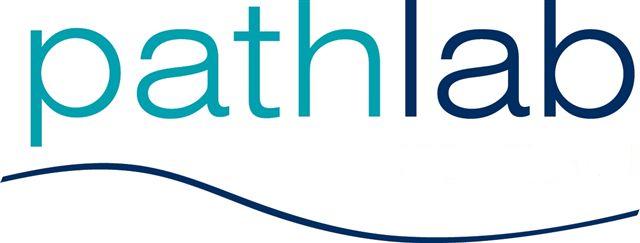 PATIENT DETAILSSurname:     	___________________________	NHI:	______________________	First name(s):	___________________________	Date of Birth:	______________________	Address:	___________________________	Phone: (Hm)	______________________	_________________________________________	Phone:(Wk)	______________________	_________________________________________	Mobile:	______________________	Email: 			INDICATION AND TARGET VALUE1.Polycythaemia – please tick indication and target Hct: 	Polycythaemia vera:   		JAK-2 V617 mutation + 	JAK-2 Exon sequencing +   Hct <0.45   Hct <0.42   Other: please specify_________________________________	Secondary polycythaemia:		Hypoxic pulmonary disease - Hct <0.52			Post-transplant Polycythaemia - Hct <0.50			Other1: please specify_________________________________It is the referrer’s responsibility to decide on the frequency of FBC testing and ensure the patient is having such tests.  A FBC will also be taken at the time of each venesection.Where an active referral is in place Pathlab will receive an automatic alert when such patients have a FBC checked and if Hct above target Pathlab will contact the patient to arrange venesection.1 - There is no clinical benefit of venesection in erythrocytosis secondary to testosterone replacement therapy. It increases the risk of iron deficiency; it is generally ineffective in controlling haematocrit and not supported by current guidelines.(Health Pathways publication awaited)VENESECTION VOLUME	Standard (450ml)	Other (not exceeding 450ml): _____________________Low weight individuals should have venesection volume capped at 7ml/kgPATIENT DETAILSSurname:     	___________________________	NHI:	______________________	First name(s):	___________________________	Date of Birth:	______________________	ADDITIONAL INFORMATIONCo-mordities e.g. hypertension, COPD, IHD:_________________________________________________________________________________________________________________________________________________Medications: _______________________________________________________________________________REFERRING DOCTORI confirm my patient is medically fit for therapeutic venesection.I am aware that I remain responsible for overall monitoring of the patient and will advise Pathlab if patient becomes medically unfit or the indications for venesection change.I am aware that individuals who fail to attend 3 consecutive appointments will be discharged back to my care. I am aware that this request for venesection is valid for 1 year. Name: 	_______________________________________________________________________________Contact details: 	_______________________________________________________________________________Date of request:	______________________	Doctor’s signature:__________________________________________